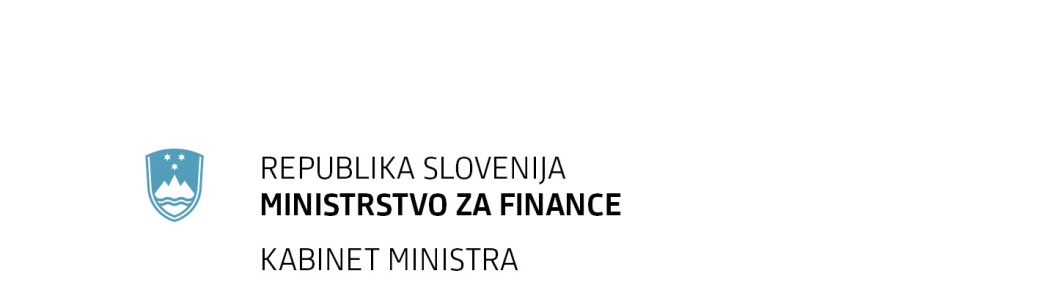 Župančičeva 3, p.p. 644a, 1001 Ljubljana		T: 01 369 66 00		F: 01 369 66 09 		E: gp.mf@gov.siPriloge: Predlog sklepa (priloga 1)Dvajseto poročilo o državnih pomočeh za leta 2016, 2017, 2018 (priloga 2)PRILOGA 1VLADA REPUBLIKE SLOVENIJE                                                                      Na podlagi šestega odstavka 21. člena Zakona o Vladi Republike Slovenije (Uradni list RS, 
št. 24/05 – uradno prečiščeno besedilo, 109/08, 38/10 – ZUKN, 8/12, 21/13, 47/13 – ZDU-1G,  65/14 in 55/17) in 10. člena Zakona o spremljanju državnih pomoči (Uradni list RS, št. 37/04) je Vlada Republike Slovenije na ………seji dne …………. sprejela naslednji:SKLEP:Vlada Republike Slovenije je sprejela Dvajseto poročilo o državnih pomočeh v Sloveniji za leta 2016, 2017 in 2018 in ga pošlje Državnemu zboru Republike Slovenije.                                                                                                        Stojan TRAMTE                                                                                          GENERALNI SEKRETAR VLADEŠtevilka:Ljubljana, …    Sklep prejmejo:Ministrstvo za finance,Državni zbor Republike Slovenije Služba Vlade Republike Slovenije za zakonodajoŠtevilka: 449-55/2019Številka: 449-55/2019Ljubljana, 11. 12. 2019Ljubljana, 11. 12. 2019EVA EVA GENERALNI SEKRETARIAT VLADE REPUBLIKE SLOVENIJEGp.gs@gov.siGENERALNI SEKRETARIAT VLADE REPUBLIKE SLOVENIJEGp.gs@gov.siZADEVA: Dvajseto poročilo o državnih pomočeh v Sloveniji za leta 2016, 2017 in 2018 – Popravek gradiva štev. 1ZADEVA: Dvajseto poročilo o državnih pomočeh v Sloveniji za leta 2016, 2017 in 2018 – Popravek gradiva štev. 1ZADEVA: Dvajseto poročilo o državnih pomočeh v Sloveniji za leta 2016, 2017 in 2018 – Popravek gradiva štev. 1ZADEVA: Dvajseto poročilo o državnih pomočeh v Sloveniji za leta 2016, 2017 in 2018 – Popravek gradiva štev. 11. Predlog sklepov vlade:1. Predlog sklepov vlade:1. Predlog sklepov vlade:1. Predlog sklepov vlade:Na podlagi šestega odstavka 21. člena Zakona o Vladi Republike Slovenije (Uradni list RS, 
št. 24/05 – uradno prečiščeno besedilo, 109/08, 38/10 – ZUKN, 8/12, 21/13, 47/13 – ZDU-1G,  65/14 in 55/17) in 10. člena Zakona o spremljanju državnih pomoči (Uradni list RS, št. 37/04) je Vlada Republike Slovenije na ………seji dne …………. sprejela naslednji:SKLEP:Vlada Republike Slovenije je sprejela Dvajseto poročilo o državnih pomočeh v Sloveniji za leta 2016, 2017 in 2018 in ga pošlje Državnemu zboru Republike Slovenije.                                                                                                     Stojan TRAMTE                                                                                         GENERALNI SEKRETAR VLADEPriloga: Dvajseto poročilo o državnih pomočeh v Sloveniji za leta 2016, 2017 in 2018Sklep prejmejo:Ministrstvo za finance,Državni zbor Republike Slovenije Služba Vlade Republike Slovenije za zakonodajoNa podlagi šestega odstavka 21. člena Zakona o Vladi Republike Slovenije (Uradni list RS, 
št. 24/05 – uradno prečiščeno besedilo, 109/08, 38/10 – ZUKN, 8/12, 21/13, 47/13 – ZDU-1G,  65/14 in 55/17) in 10. člena Zakona o spremljanju državnih pomoči (Uradni list RS, št. 37/04) je Vlada Republike Slovenije na ………seji dne …………. sprejela naslednji:SKLEP:Vlada Republike Slovenije je sprejela Dvajseto poročilo o državnih pomočeh v Sloveniji za leta 2016, 2017 in 2018 in ga pošlje Državnemu zboru Republike Slovenije.                                                                                                     Stojan TRAMTE                                                                                         GENERALNI SEKRETAR VLADEPriloga: Dvajseto poročilo o državnih pomočeh v Sloveniji za leta 2016, 2017 in 2018Sklep prejmejo:Ministrstvo za finance,Državni zbor Republike Slovenije Služba Vlade Republike Slovenije za zakonodajoNa podlagi šestega odstavka 21. člena Zakona o Vladi Republike Slovenije (Uradni list RS, 
št. 24/05 – uradno prečiščeno besedilo, 109/08, 38/10 – ZUKN, 8/12, 21/13, 47/13 – ZDU-1G,  65/14 in 55/17) in 10. člena Zakona o spremljanju državnih pomoči (Uradni list RS, št. 37/04) je Vlada Republike Slovenije na ………seji dne …………. sprejela naslednji:SKLEP:Vlada Republike Slovenije je sprejela Dvajseto poročilo o državnih pomočeh v Sloveniji za leta 2016, 2017 in 2018 in ga pošlje Državnemu zboru Republike Slovenije.                                                                                                     Stojan TRAMTE                                                                                         GENERALNI SEKRETAR VLADEPriloga: Dvajseto poročilo o državnih pomočeh v Sloveniji za leta 2016, 2017 in 2018Sklep prejmejo:Ministrstvo za finance,Državni zbor Republike Slovenije Služba Vlade Republike Slovenije za zakonodajoNa podlagi šestega odstavka 21. člena Zakona o Vladi Republike Slovenije (Uradni list RS, 
št. 24/05 – uradno prečiščeno besedilo, 109/08, 38/10 – ZUKN, 8/12, 21/13, 47/13 – ZDU-1G,  65/14 in 55/17) in 10. člena Zakona o spremljanju državnih pomoči (Uradni list RS, št. 37/04) je Vlada Republike Slovenije na ………seji dne …………. sprejela naslednji:SKLEP:Vlada Republike Slovenije je sprejela Dvajseto poročilo o državnih pomočeh v Sloveniji za leta 2016, 2017 in 2018 in ga pošlje Državnemu zboru Republike Slovenije.                                                                                                     Stojan TRAMTE                                                                                         GENERALNI SEKRETAR VLADEPriloga: Dvajseto poročilo o državnih pomočeh v Sloveniji za leta 2016, 2017 in 2018Sklep prejmejo:Ministrstvo za finance,Državni zbor Republike Slovenije Služba Vlade Republike Slovenije za zakonodajo2. Predlog za obravnavo predloga zakona po nujnem ali skrajšanem postopku v državnem zboru z obrazložitvijo razlogov:2. Predlog za obravnavo predloga zakona po nujnem ali skrajšanem postopku v državnem zboru z obrazložitvijo razlogov:2. Predlog za obravnavo predloga zakona po nujnem ali skrajšanem postopku v državnem zboru z obrazložitvijo razlogov:2. Predlog za obravnavo predloga zakona po nujnem ali skrajšanem postopku v državnem zboru z obrazložitvijo razlogov:////3.a Osebe, odgovorne za strokovno pripravo in usklajenost gradiva:3.a Osebe, odgovorne za strokovno pripravo in usklajenost gradiva:3.a Osebe, odgovorne za strokovno pripravo in usklajenost gradiva:3.a Osebe, odgovorne za strokovno pripravo in usklajenost gradiva:mag. Alojz Stana, državni sekretar na Ministrstvu za financemag. Aleksander Nagode, generalni direktor Direktorata za javno premoženje, MFBernarda Suša, vodja Sektorja za spremljanje državnih pomoči, MFmag. Metka Farič, podsekretarka, Sektor za spremljanje državnih pomoči, MFmag. Mirjam Savšek Mehle, podsekretarka, Sektor za spremljanje državnih pomoči, MFmag. Alojz Stana, državni sekretar na Ministrstvu za financemag. Aleksander Nagode, generalni direktor Direktorata za javno premoženje, MFBernarda Suša, vodja Sektorja za spremljanje državnih pomoči, MFmag. Metka Farič, podsekretarka, Sektor za spremljanje državnih pomoči, MFmag. Mirjam Savšek Mehle, podsekretarka, Sektor za spremljanje državnih pomoči, MFmag. Alojz Stana, državni sekretar na Ministrstvu za financemag. Aleksander Nagode, generalni direktor Direktorata za javno premoženje, MFBernarda Suša, vodja Sektorja za spremljanje državnih pomoči, MFmag. Metka Farič, podsekretarka, Sektor za spremljanje državnih pomoči, MFmag. Mirjam Savšek Mehle, podsekretarka, Sektor za spremljanje državnih pomoči, MFmag. Alojz Stana, državni sekretar na Ministrstvu za financemag. Aleksander Nagode, generalni direktor Direktorata za javno premoženje, MFBernarda Suša, vodja Sektorja za spremljanje državnih pomoči, MFmag. Metka Farič, podsekretarka, Sektor za spremljanje državnih pomoči, MFmag. Mirjam Savšek Mehle, podsekretarka, Sektor za spremljanje državnih pomoči, MF3.b Zunanji strokovnjaki, ki so sodelovali pri pripravi dela ali celotnega gradiva:3.b Zunanji strokovnjaki, ki so sodelovali pri pripravi dela ali celotnega gradiva:3.b Zunanji strokovnjaki, ki so sodelovali pri pripravi dela ali celotnega gradiva:3.b Zunanji strokovnjaki, ki so sodelovali pri pripravi dela ali celotnega gradiva:////4. Predstavniki vlade, ki bodo sodelovali pri delu državnega zbora:4. Predstavniki vlade, ki bodo sodelovali pri delu državnega zbora:4. Predstavniki vlade, ki bodo sodelovali pri delu državnega zbora:4. Predstavniki vlade, ki bodo sodelovali pri delu državnega zbora:mag. Alojz Stana, državni sekretar na Ministrstvu za financemag. Aleksander Nagode, generalni direktor Direktorata za javno premoženje, MFBernarda Suša, vodja Sektorja za spremljanje državnih pomoči, MFmag. Metka Farič, podsekretarka, Sektor za spremljanje državnih pomoči, MFmag. Mirjam Savšek Mehle, podsekretarka, Sektor za spremljanje državnih pomoči, MFdržavni sekretarji na resornih ministrstvih, ki dodeljujejo državne pomočimag. Alojz Stana, državni sekretar na Ministrstvu za financemag. Aleksander Nagode, generalni direktor Direktorata za javno premoženje, MFBernarda Suša, vodja Sektorja za spremljanje državnih pomoči, MFmag. Metka Farič, podsekretarka, Sektor za spremljanje državnih pomoči, MFmag. Mirjam Savšek Mehle, podsekretarka, Sektor za spremljanje državnih pomoči, MFdržavni sekretarji na resornih ministrstvih, ki dodeljujejo državne pomočimag. Alojz Stana, državni sekretar na Ministrstvu za financemag. Aleksander Nagode, generalni direktor Direktorata za javno premoženje, MFBernarda Suša, vodja Sektorja za spremljanje državnih pomoči, MFmag. Metka Farič, podsekretarka, Sektor za spremljanje državnih pomoči, MFmag. Mirjam Savšek Mehle, podsekretarka, Sektor za spremljanje državnih pomoči, MFdržavni sekretarji na resornih ministrstvih, ki dodeljujejo državne pomočimag. Alojz Stana, državni sekretar na Ministrstvu za financemag. Aleksander Nagode, generalni direktor Direktorata za javno premoženje, MFBernarda Suša, vodja Sektorja za spremljanje državnih pomoči, MFmag. Metka Farič, podsekretarka, Sektor za spremljanje državnih pomoči, MFmag. Mirjam Savšek Mehle, podsekretarka, Sektor za spremljanje državnih pomoči, MFdržavni sekretarji na resornih ministrstvih, ki dodeljujejo državne pomoči5. Kratek povzetek gradiva:5. Kratek povzetek gradiva:5. Kratek povzetek gradiva:5. Kratek povzetek gradiva:Poročilo o državnih pomočeh (Poročilo) je pripravljeno na osnovi Zakona o spremljanju državnih pomoči in predstavlja analitični pregled državnih pomoči izplačanih v Sloveniji v zadnjih treh letih tj. v letih 2016, 2017 in 2018. Poročilo temelji na podatkih, ki so jih posredovali dajalci pomoči (ministrstva, javni zavodi, skladi agencije, občine idr.). Namen poročila je zagotavljanje preglednosti in nadzora nad dodeljevanjem državnih pomoči v Sloveniji. V letu 2018 so se državne pomoči drugo leto zapored povečale tako v absolutnem obsegu kot v deležu BDP. V letu 2018 je bilo izplačanih 481,64 mio EUR državnih pomoči, kar je za 54,20 mio EUR ali 12,7 % več kot leta 2017. Državne pomoči so predstavljale 1,05 % BDP (v letu 2017 0,99 % BDP). Največ državnih pomoči Slovenija namenja za ukrepe varstva okolja in varčevanje z energijo (182,35 mio EUR ali 37,9 % vseh državnih pomoči v 2018) in za zaposlovanje (102,87 mio EUR ali 21,4 % vseh državnih pomoči), pretežno za zaposlovanje in ohranjanje ustreznega deleža zaposlenih invalidnih oseb. Večina državnih pomoči se izplača v obliki subvencij. V letu 2018 so znašale 343,63 mio EUR ali  71,3 % vseh državnih pomoči (69,5 % v 2016-2018). Sledijo pomoči, ki se dodeljujejo v obliki znižanja prispevkov za socialno varnost (82,33 mio EUR ali 17,1 % vseh pomoči v 2018) ter davčnih oprostitev in izjem (43,05 mio EUR ali 8,9 % vseh državnih pomoči v 2018). Povratne oblike pomoči (ugodna posojila in garancije) so predstavljale 2,5 % vseh državnih pomoči ali 12,20 mio EUR v izračunani pomoči (1,03 mio EUR v letu 2017 ali 0,2 % vseh pomoči).Primerjava z državami EU kaže, da ima Slovenija primerljiv obseg in strukturo državnih pomoči, tako glede na ciljev oz. kategorij pomoči kot glede oblik pomoči. Sestavni del poročila so ocene o uspešnosti shem, ki jih posredujejo dajalci pomoči. Predstavljene so posamezne sheme s predvidenimi cilji in doseženimi rezultati. Skupni učinek dodeljenih državnih pomoči je v povprečju ocenjen kot pozitiven.    Popravek gradiva štev. 1 vključuje redakcijski popravek. V prilogi A v tabeli P4: Državne pomoči po največjih priglasiteljih in kategorijah pomoči, 2016-2018 na str. 131 sta bili dodani manjkajoči vrstici s podatki za Ministrstvo za kulturo in za Javno agencija za raziskovalno dejavnost RS. Priložen je čistopis gradiva. Poročilo o državnih pomočeh (Poročilo) je pripravljeno na osnovi Zakona o spremljanju državnih pomoči in predstavlja analitični pregled državnih pomoči izplačanih v Sloveniji v zadnjih treh letih tj. v letih 2016, 2017 in 2018. Poročilo temelji na podatkih, ki so jih posredovali dajalci pomoči (ministrstva, javni zavodi, skladi agencije, občine idr.). Namen poročila je zagotavljanje preglednosti in nadzora nad dodeljevanjem državnih pomoči v Sloveniji. V letu 2018 so se državne pomoči drugo leto zapored povečale tako v absolutnem obsegu kot v deležu BDP. V letu 2018 je bilo izplačanih 481,64 mio EUR državnih pomoči, kar je za 54,20 mio EUR ali 12,7 % več kot leta 2017. Državne pomoči so predstavljale 1,05 % BDP (v letu 2017 0,99 % BDP). Največ državnih pomoči Slovenija namenja za ukrepe varstva okolja in varčevanje z energijo (182,35 mio EUR ali 37,9 % vseh državnih pomoči v 2018) in za zaposlovanje (102,87 mio EUR ali 21,4 % vseh državnih pomoči), pretežno za zaposlovanje in ohranjanje ustreznega deleža zaposlenih invalidnih oseb. Večina državnih pomoči se izplača v obliki subvencij. V letu 2018 so znašale 343,63 mio EUR ali  71,3 % vseh državnih pomoči (69,5 % v 2016-2018). Sledijo pomoči, ki se dodeljujejo v obliki znižanja prispevkov za socialno varnost (82,33 mio EUR ali 17,1 % vseh pomoči v 2018) ter davčnih oprostitev in izjem (43,05 mio EUR ali 8,9 % vseh državnih pomoči v 2018). Povratne oblike pomoči (ugodna posojila in garancije) so predstavljale 2,5 % vseh državnih pomoči ali 12,20 mio EUR v izračunani pomoči (1,03 mio EUR v letu 2017 ali 0,2 % vseh pomoči).Primerjava z državami EU kaže, da ima Slovenija primerljiv obseg in strukturo državnih pomoči, tako glede na ciljev oz. kategorij pomoči kot glede oblik pomoči. Sestavni del poročila so ocene o uspešnosti shem, ki jih posredujejo dajalci pomoči. Predstavljene so posamezne sheme s predvidenimi cilji in doseženimi rezultati. Skupni učinek dodeljenih državnih pomoči je v povprečju ocenjen kot pozitiven.    Popravek gradiva štev. 1 vključuje redakcijski popravek. V prilogi A v tabeli P4: Državne pomoči po največjih priglasiteljih in kategorijah pomoči, 2016-2018 na str. 131 sta bili dodani manjkajoči vrstici s podatki za Ministrstvo za kulturo in za Javno agencija za raziskovalno dejavnost RS. Priložen je čistopis gradiva. Poročilo o državnih pomočeh (Poročilo) je pripravljeno na osnovi Zakona o spremljanju državnih pomoči in predstavlja analitični pregled državnih pomoči izplačanih v Sloveniji v zadnjih treh letih tj. v letih 2016, 2017 in 2018. Poročilo temelji na podatkih, ki so jih posredovali dajalci pomoči (ministrstva, javni zavodi, skladi agencije, občine idr.). Namen poročila je zagotavljanje preglednosti in nadzora nad dodeljevanjem državnih pomoči v Sloveniji. V letu 2018 so se državne pomoči drugo leto zapored povečale tako v absolutnem obsegu kot v deležu BDP. V letu 2018 je bilo izplačanih 481,64 mio EUR državnih pomoči, kar je za 54,20 mio EUR ali 12,7 % več kot leta 2017. Državne pomoči so predstavljale 1,05 % BDP (v letu 2017 0,99 % BDP). Največ državnih pomoči Slovenija namenja za ukrepe varstva okolja in varčevanje z energijo (182,35 mio EUR ali 37,9 % vseh državnih pomoči v 2018) in za zaposlovanje (102,87 mio EUR ali 21,4 % vseh državnih pomoči), pretežno za zaposlovanje in ohranjanje ustreznega deleža zaposlenih invalidnih oseb. Večina državnih pomoči se izplača v obliki subvencij. V letu 2018 so znašale 343,63 mio EUR ali  71,3 % vseh državnih pomoči (69,5 % v 2016-2018). Sledijo pomoči, ki se dodeljujejo v obliki znižanja prispevkov za socialno varnost (82,33 mio EUR ali 17,1 % vseh pomoči v 2018) ter davčnih oprostitev in izjem (43,05 mio EUR ali 8,9 % vseh državnih pomoči v 2018). Povratne oblike pomoči (ugodna posojila in garancije) so predstavljale 2,5 % vseh državnih pomoči ali 12,20 mio EUR v izračunani pomoči (1,03 mio EUR v letu 2017 ali 0,2 % vseh pomoči).Primerjava z državami EU kaže, da ima Slovenija primerljiv obseg in strukturo državnih pomoči, tako glede na ciljev oz. kategorij pomoči kot glede oblik pomoči. Sestavni del poročila so ocene o uspešnosti shem, ki jih posredujejo dajalci pomoči. Predstavljene so posamezne sheme s predvidenimi cilji in doseženimi rezultati. Skupni učinek dodeljenih državnih pomoči je v povprečju ocenjen kot pozitiven.    Popravek gradiva štev. 1 vključuje redakcijski popravek. V prilogi A v tabeli P4: Državne pomoči po največjih priglasiteljih in kategorijah pomoči, 2016-2018 na str. 131 sta bili dodani manjkajoči vrstici s podatki za Ministrstvo za kulturo in za Javno agencija za raziskovalno dejavnost RS. Priložen je čistopis gradiva. Poročilo o državnih pomočeh (Poročilo) je pripravljeno na osnovi Zakona o spremljanju državnih pomoči in predstavlja analitični pregled državnih pomoči izplačanih v Sloveniji v zadnjih treh letih tj. v letih 2016, 2017 in 2018. Poročilo temelji na podatkih, ki so jih posredovali dajalci pomoči (ministrstva, javni zavodi, skladi agencije, občine idr.). Namen poročila je zagotavljanje preglednosti in nadzora nad dodeljevanjem državnih pomoči v Sloveniji. V letu 2018 so se državne pomoči drugo leto zapored povečale tako v absolutnem obsegu kot v deležu BDP. V letu 2018 je bilo izplačanih 481,64 mio EUR državnih pomoči, kar je za 54,20 mio EUR ali 12,7 % več kot leta 2017. Državne pomoči so predstavljale 1,05 % BDP (v letu 2017 0,99 % BDP). Največ državnih pomoči Slovenija namenja za ukrepe varstva okolja in varčevanje z energijo (182,35 mio EUR ali 37,9 % vseh državnih pomoči v 2018) in za zaposlovanje (102,87 mio EUR ali 21,4 % vseh državnih pomoči), pretežno za zaposlovanje in ohranjanje ustreznega deleža zaposlenih invalidnih oseb. Večina državnih pomoči se izplača v obliki subvencij. V letu 2018 so znašale 343,63 mio EUR ali  71,3 % vseh državnih pomoči (69,5 % v 2016-2018). Sledijo pomoči, ki se dodeljujejo v obliki znižanja prispevkov za socialno varnost (82,33 mio EUR ali 17,1 % vseh pomoči v 2018) ter davčnih oprostitev in izjem (43,05 mio EUR ali 8,9 % vseh državnih pomoči v 2018). Povratne oblike pomoči (ugodna posojila in garancije) so predstavljale 2,5 % vseh državnih pomoči ali 12,20 mio EUR v izračunani pomoči (1,03 mio EUR v letu 2017 ali 0,2 % vseh pomoči).Primerjava z državami EU kaže, da ima Slovenija primerljiv obseg in strukturo državnih pomoči, tako glede na ciljev oz. kategorij pomoči kot glede oblik pomoči. Sestavni del poročila so ocene o uspešnosti shem, ki jih posredujejo dajalci pomoči. Predstavljene so posamezne sheme s predvidenimi cilji in doseženimi rezultati. Skupni učinek dodeljenih državnih pomoči je v povprečju ocenjen kot pozitiven.    Popravek gradiva štev. 1 vključuje redakcijski popravek. V prilogi A v tabeli P4: Državne pomoči po največjih priglasiteljih in kategorijah pomoči, 2016-2018 na str. 131 sta bili dodani manjkajoči vrstici s podatki za Ministrstvo za kulturo in za Javno agencija za raziskovalno dejavnost RS. Priložen je čistopis gradiva. 6. Presoja posledic za:6. Presoja posledic za:6. Presoja posledic za:6. Presoja posledic za:a)javnofinančna sredstva nad 40.000 EUR v tekočem in naslednjih treh letihjavnofinančna sredstva nad 40.000 EUR v tekočem in naslednjih treh letihNEb)usklajenost slovenskega pravnega reda s pravnim redom Evropske unijeusklajenost slovenskega pravnega reda s pravnim redom Evropske unijeNEc)administrativne poslediceadministrativne poslediceNEč)gospodarstvo, zlasti mala in srednja podjetja ter konkurenčnost podjetijgospodarstvo, zlasti mala in srednja podjetja ter konkurenčnost podjetijNEd)okolje, vključno s prostorskimi in varstvenimi vidikiokolje, vključno s prostorskimi in varstvenimi vidikiNEe)socialno področjesocialno področjeNEf)dokumente razvojnega načrtovanja:nacionalne dokumente razvojnega načrtovanjarazvojne politike na ravni programov po strukturi razvojne klasifikacije programskega proračunarazvojne dokumente Evropske unije in mednarodnih organizacijdokumente razvojnega načrtovanja:nacionalne dokumente razvojnega načrtovanjarazvojne politike na ravni programov po strukturi razvojne klasifikacije programskega proračunarazvojne dokumente Evropske unije in mednarodnih organizacijNE7.a Predstavitev ocene finančnih posledic nad 40.000 EUR:                                                       NE7.a Predstavitev ocene finančnih posledic nad 40.000 EUR:                                                       NE7.a Predstavitev ocene finančnih posledic nad 40.000 EUR:                                                       NE7.a Predstavitev ocene finančnih posledic nad 40.000 EUR:                                                       NE7.b Predstavitev ocene finančnih posledic pod 40.000 EUR:                                                      NE7.b Predstavitev ocene finančnih posledic pod 40.000 EUR:                                                      NE8. Predstavitev sodelovanja z združenji občin:8. Predstavitev sodelovanja z združenji občin:Vsebina predloženega gradiva (predpisa) vpliva na:pristojnosti občin,delovanje občin,financiranje občin.                                   NEGradivo (predpis) je bilo poslano v mnenje: Skupnosti občin Slovenije SOS:                                                                                                   NEZdruženju občin Slovenije ZOS:                                                                                                   NEZdruženju mestnih občin Slovenije ZMOS:                                                                                  NEPredlogi in pripombe združenj so bili upoštevani: Gradivo (predpis) je bilo poslano v mnenje: Skupnosti občin Slovenije SOS:                                                                                                   NEZdruženju občin Slovenije ZOS:                                                                                                   NEZdruženju mestnih občin Slovenije ZMOS:                                                                                  NEPredlogi in pripombe združenj so bili upoštevani: 9. Predstavitev sodelovanja javnosti:9. Predstavitev sodelovanja javnosti:Gradivo je takšne narave, da sodelovanje javnosti ni potrebno.                                   DA10. Pri pripravi gradiva so bile upoštevane zahteve iz Resolucije o normativni dejavnosti:                                   NE11. Gradivo je uvrščeno v delovni program vlade:                                   NE                                                                                                             mag. Alojz Stana                                                                                                                                                                                                               DRŽAVNI SEKRETAR                                                                                                             mag. Alojz Stana                                                                                                                                                                                                               DRŽAVNI SEKRETAR